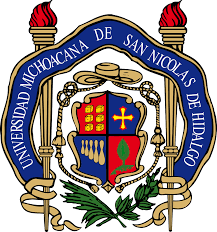 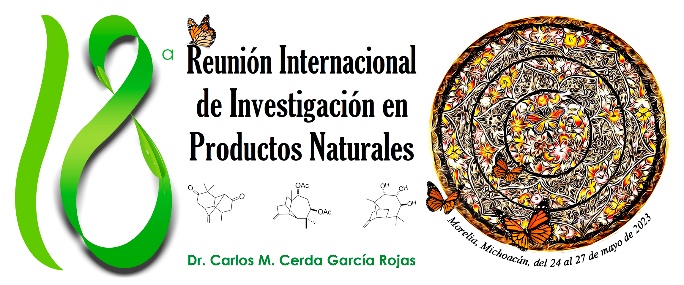 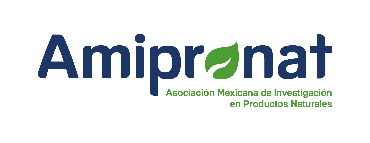 Nombre del curso: ANÁLISIS RETROSINTÉTICO Y APROXIMACIONES SINTÉTICAS EN LA SÍNTESIS TOTAL, SEMISÍNTESIS Y ANÁLOGOS DE PRODUCTOS NATURALESInstructores: D.C. Claudia Araceli Contreras Celedón y D.Q. Carlos Jesús Cortés García. Contacto: claudia.contreras@umich.mx; jesus.cortes@umich.mxObjetivo del curso: Profundizar en el estudio de la filosofía y estrategias propias de la Síntesis Orgánica, condiciones y secuencias de reacción para la obtención de estructuras químicas de alta complejidad estructural.Realizar un estudio introductorio en el campo de los Productos Naturales en cuanto a secuencias biosintéticas y a la obtención de familias de compuestos de relevancia biológica y sintética.Audiencia: Estudiantes de licenciatura, Posgrado y Profesionistas  en áreas afines a la QuímicaCupo Máximo: 45 asistentesDuración: (10 horas) de 9:00 a 14:00 horas        Fecha: 11 y 12 de mayo del 2023Costos: Estudiantes socios $600.00 M.N. no socios $900.00 M.N.              Profesionistas socios $900.00 M.N. no socios $1,500.00 M.N.Pago en sucursal Bancaria oTransferencia electrónica: BanorteCuenta No. 020646101-4, Sucursal 008 P. Inds. NaucalpanAsociación Mexicana de Investigación en Productos NaturalesTransferencia electrónica:CLABE: 072180002064610146ProgramaDía 11 de mayo (9:00-14:00 horas)Ponente: D.C. Claudia Araceli Contreras CeledónConceptos generales en síntesis orgánicaIntroducciónTipos de síntesisQuimioselectividad, regioselectividad y estereoselectividadEl método de la desconexiónConcepto de análisis retrosintético.Sintón y equivalente sintético. Desconexiones de un grupo C-XGrupos protectores. Desconexiones de un grupo C-C. Síntesis de alcoholes. Reactivos para los sintones de tipo carbanión. Desconexiones 1,1 CC: síntesis de aldehídos y cetonas. Desconexiones 1,2 C-C: síntesis de alcoholes y de compuestos carbonílicos.Síntesis de compuestos carbonílicos: Desconexiones 1,1 C-C.Desconexiones 1,2: alquilación de enoles y enolatos. Desconexiones 1,3: adiciones de Michael. Una visión histórica en el desarrollo de fármacos a partir de productos naturales: El taxolPrograma: Día 12 de mayo (9:00-14:00 horas)Ponente: D.Q. Carlos Jesús Cortés GarcíaImpacto de los Productos naturales en química farmacéutica.Definición de conceptos. Fármacos, medicamentos, moléculas bioactivas y drogas.Espacio químico molecular.Fármacos aprobados por la FDA hasta abril 2023.Productos naturales presentes en fármacos aprobados por la FDA.Concepto de estructuras o núcleos privilegiados.Productos naturales como fuentes de estructuras privilegiadas.Síntesis de derivados o análogos de productos naturales. Síntesis total.Semi-síntesis. Productos pseudo-naturales.Conceptos sintéticos novedosos en la síntesis de quimiotecas de derivados o análogos de productos naturales.Síntesis biológicamente orientada (“BIOS” por sus siglas en inglés).Síntesis total desviada (“DTS” por sus siglas en inglés).Herramientas de síntesis en la semisíntesis de productos naturales y análogos de productos naturales.Química click.Reacciones de multicomponentes.Reacciones de multicomponentes de alto orden.		Reacciones de pseudo-multicomponentes de alto orden.Retos actuales de los químicos sintéticos en el área de los productos naturales.